 Ouverture de poste | Agente, agent de pastorale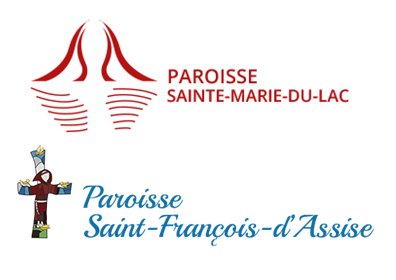 Identification de l’emploiTitre d’emploi : agent /e de pastoraleNombre d’heures : 14 heures / semaine sur horaire variableEntrée en fonction : août 2018Lieu de travail : Sainte-Marie-du-Lac (3 communautés) et Saint-François d’Assise (4 communautés)Rémunération : selon l’ordonnance diocésaineDescription de la tâche pastoralePastorale sociale : responsable des bénévoles de l’aide alimentaire, accompagnement des responsables des comptoirs vestimentaires, accompagnement des personnes qui doivent exécuter des heures en travaux compensatoires, accompagnement des jeunes provenant de Mesures Alternatives et du Carrefour Jeunesse Emploi, participer aux tables de concertation et développer de nouvelles avenues pour la pastorale socialeExigencesÊtre admissible à un mandat de l’évêque de Saint-JérômeAvoir une formation universitaire ou être en démarche pour compléter une formation en pastorale ou en théologieAccepter de poursuivre sa formation selon les exigences du diocèseSe soumettre à une évaluation régulièreÊtre capable de témoigner de sa foiÊtre capable d’écoute, d’accueil et d’empathie envers les personnes démunies et blesséesÊtre responsable et capable d’initiativeÊtre apte à travailler en équipe et diriger des équipesPosséder une expérience signifiante en pastorale sociale Doit   se déplacer pour travailler dans les différentes   communautés dans les deux paroisses, selon les besoinsDémontrer les réalisations du passé dans le champ d’intérêt du posteLes personnes doivent faire parvenir leur curriculum vitae ainsi qu’une lettre de présentation au plus tard 15 juin  2018 à Martine Perron par courriel : martine.perron@maparoisse.infoNous remercions tous les candidats qui nous enverront leur CV.  Cependant, seuls ceux retenus pour une entrevue seront contactés.Pour informations : Martine Perron, 450-473-9877#222